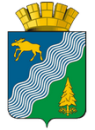 Администрация Бисертского городского округа      ПОСТАНОВЛЕНИЕ              пгт. Бисерть О внесении изменений в постановление администрации Бисертского городского округа от 01.11.2013 № 471 «Об утверждении муниципальной программы «Развитие культуры в Бисертском городском округе до 2020 года» (с последними изменениями от 16.01.2019 № 7)  В соответствии со статьей 179 Бюджетного кодекса Российской Федерации, постановлением администрации Бисертского городского округа от 28.09.2017 № 263 «Об  утверждении Порядка формирования и реализации муниципальных программ Бисертского городского округа», решением Думы Бисертского городского округа от 17.12.2018 № 50 «О бюджете Бисертского городского округа на 2019 год и плановый период 2020 и 2021 годов», руководствуясь статьей 26 Устава Бисертского городского округа, администрация Бисертского городского округа  ПОСТАНОВЛЯЕТ:          1. В наименовании муниципальной программы «Развитие культуры в Бисертском городском округе до 2024 года», утвержденной постановлением администрации Бисертского городского округа от 01.11.2013 № 471 «Об утверждении муниципальной программы «Развитие культуры в Бисертском городском округе до 2020 года» (с последними изменениями от 16.01.2019 № 7) и пункте 1 слова «до 2020 года» заменить словами «до 2024 года».1.1. Паспорт муниципальной программы «Развитие культуры в Бисертском городском округе до 2024 года» изложить в новой редакции (прилагается).1.2. Приложение № 1 к муниципальной программе «Цели, задачи и целевые показатели» изложить в новой редакции (прилагается).1.3. Приложение № 2 к муниципальной программе «План мероприятий» изложить в новой редакции (прилагается).	2. Настоящее постановление разместить на официальном сайте администрации Бисертского городского округа http://bisert.midural.ru/.3.  Контроль за исполнением настоящего постановления оставляю за собой.Глава Бисертского городского округа			                                                     	                    В.С. СуровцеваСОГЛАСОВАНИЕпроекта постановления Администрации Бисертского городского округа18.02.2019№  37Наименование постановления:Наименование постановления:«О внесении изменений  в постановление администрации Бисертского городского округа от 01.11.2013 № 471 «Об утверждении муниципальной программы «Развитие культуры в Бисертском городском округе до 2020 года» (с последними изменениями от 16.01.2019 № 7)«О внесении изменений  в постановление администрации Бисертского городского округа от 01.11.2013 № 471 «Об утверждении муниципальной программы «Развитие культуры в Бисертском городском округе до 2020 года» (с последними изменениями от 16.01.2019 № 7)«О внесении изменений  в постановление администрации Бисертского городского округа от 01.11.2013 № 471 «Об утверждении муниципальной программы «Развитие культуры в Бисертском городском округе до 2020 года» (с последними изменениями от 16.01.2019 № 7)«О внесении изменений  в постановление администрации Бисертского городского округа от 01.11.2013 № 471 «Об утверждении муниципальной программы «Развитие культуры в Бисертском городском округе до 2020 года» (с последними изменениями от 16.01.2019 № 7)ДолжностьИнициалы и ФамилияИнициалы и ФамилияСроки и результат согласованияСроки и результат согласованияСроки и результат согласованияДолжностьИнициалы и ФамилияИнициалы и ФамилияДата поступления на согласованиеДата согласованияЗамечания и подписьЗам. главы администрации Бисертского городского округаИ.Ю. ЗелёнаяИ.Ю. ЗелёнаяНачальник отдела по правовым, организационным и кадровым вопросамЛ.В. ЗеленинаЛ.В. ЗеленинаВедущий специалист отдела по правовым, организационным и кадровым вопросамИ.В. ЛысовИ.В. ЛысовНачальник отдела учета доходов и бухгалтерской отчетностиС.Б. ЗубареваС.Б. ЗубареваНачальник финансового отдела администрации БГОЕ.Г. ПичуринаЕ.Г. ПичуринаПредседатель контрольно-счетной палатыС.А. КочуроваС.А. КочуроваАнтикоррупционная экспертизаПостановление разослать:Финансовый отдел БГОПостановление разослать:Отдел по правовым, организационным и кадровым вопросамПостановление разослать:Отдел учета доходов и бухгалтерской отчетностиИсполнитель:Ушаков Юрий Иванович, Директор  МУК «ЦКД МБ и СД «Искра» (34398) 6-27-77, дата